Обращаем Ваше внимание что данное программное обеспечение не совместимо с Microsoft Office 2003.Для корректной работы необходима установке более современной версии Microsoft Office.Данная ошибка возникает из-за политики безопасности. (Файл был скачан из интернета или сохранен с почты).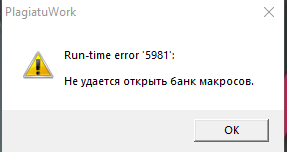 Способ решения: 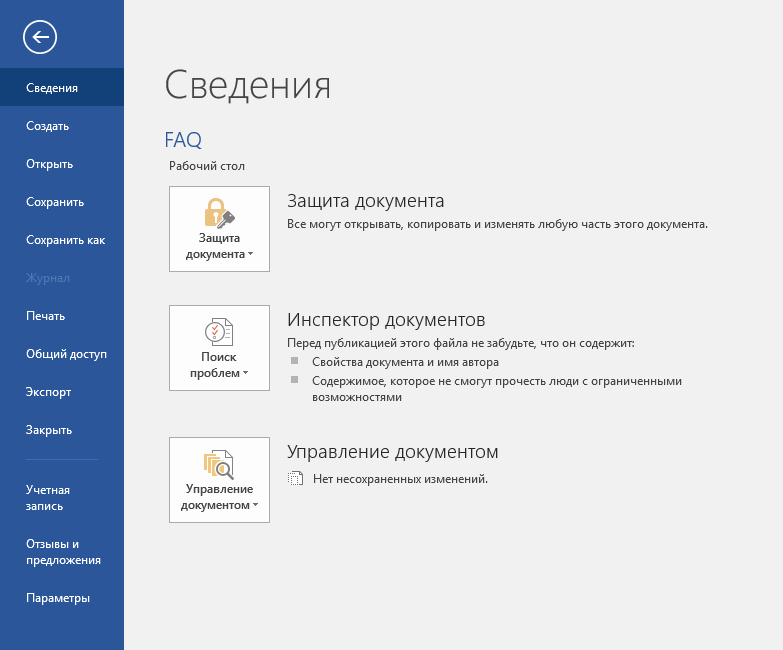 В меню выбираем файл, переходим во вкладку «Настройки», далее идем в «Центр управления безопасностью»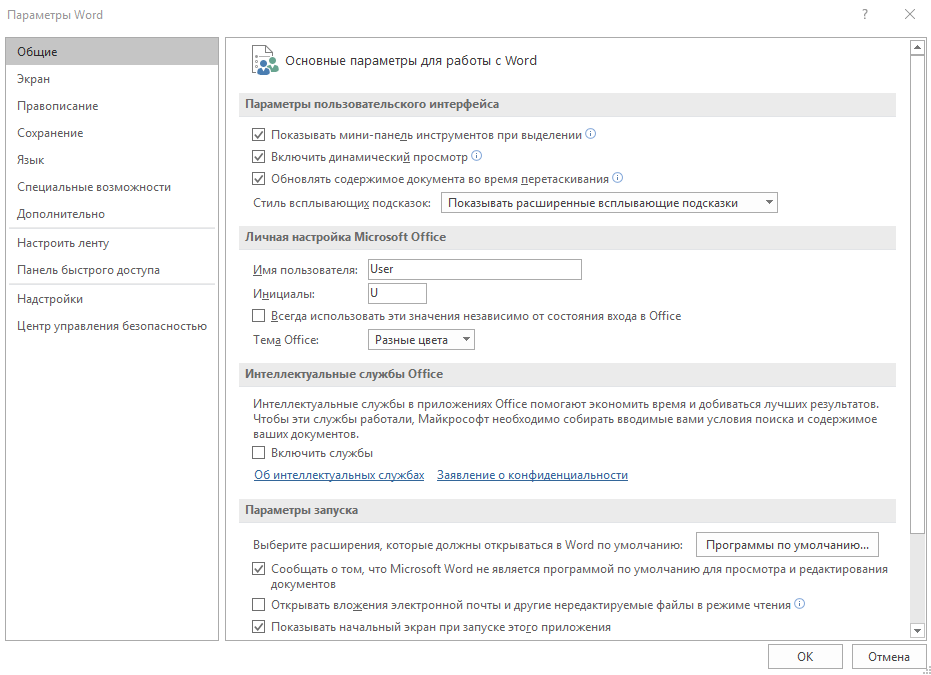 В Центре управления безопасностью выбираем «Защищенный просмотр» и снимаем галочку в строке «Включить защищенный просмотр для файлов из Интернета». 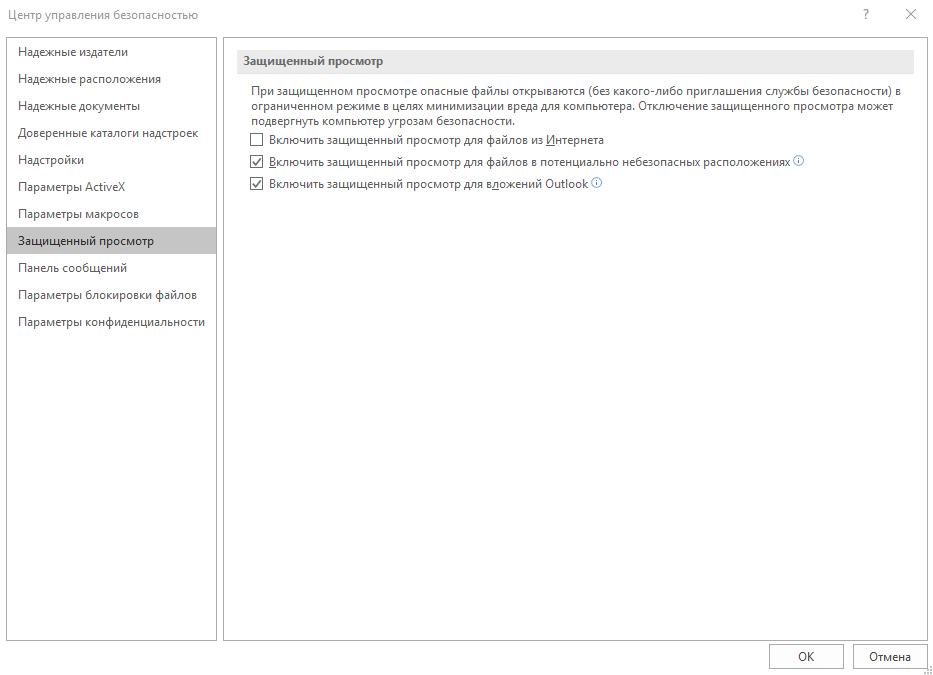 Данную операцию достаточно произвести один раз, в дальнейшей эксплуатации будут открываться все документы.Данное сообщение не является ошибкой, программа сообщает нам, что в настоящий момент приложение занято. Просто нажмите «Switch To…» и дождитесь завершение кодирования документа.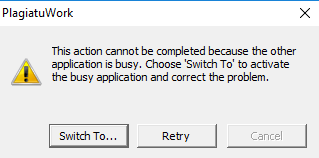 В случае открытия двух документов или запуска кодирования при открытом документе Word:Нажимает сочетание клавиш CTRL + ALT + DeleteВыбираем «Диспетчер задач» 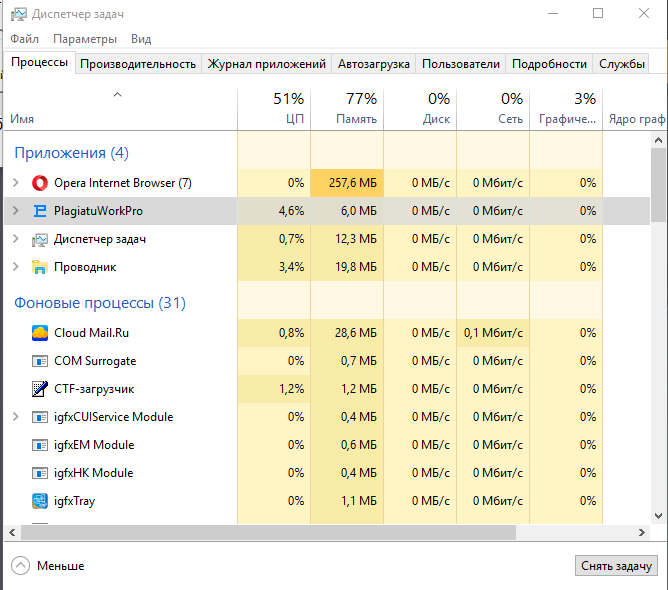 Выбираем PlagiatuWorkPro и нажимаем «Снять задачу»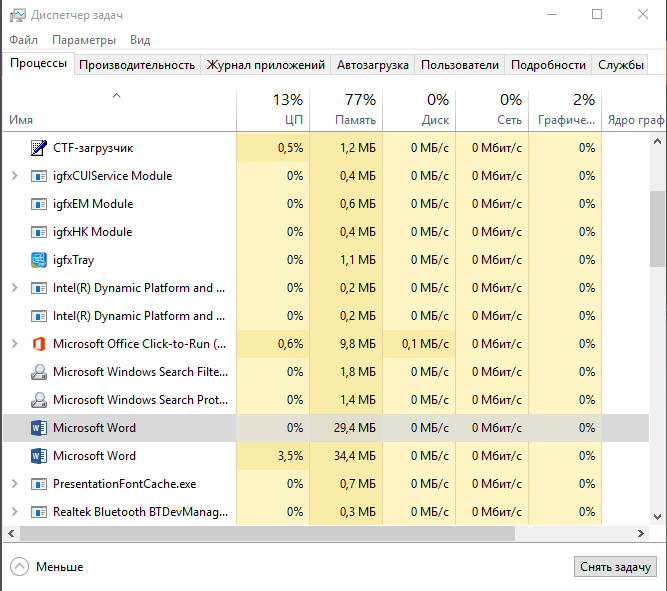 Далее совершаем ту же операцию со всеми открытыми экземплярами Microsoft Word.